СУМСЬКА МІСЬКА РАДАVIІ СКЛИКАННЯ  LXXIX (позачергова)  СЕСІЯРІШЕННЯРозглянувши пропозицію депутатських фракцій «ВО «Батьківщина», «Об’єднання «Самопоміч», «ВО «Свобода», «Європейська Солідарність», політичної партії «За Україну!» та депутатської групи «Опозиційна платформа - «За життя» у Сумській міській раді, з метою запобігання кризових явищ та негативних процесів в сім'ях жителів Сумської міської ОТГ, збереження здорового способу життя, забезпечення розвитку жителів Сумської міської ОТГ, керуючись статтями 25, 59 Закону України «Про місцеве самоврядування в Україні», Сумська  міська радаВИРІШИЛА:1. Заборонити створення та функціонування гральних закладів (казино, залів гральних автоматів, букмекерських пунктів та інших закладів, призначених для проведення азартних ігор) на території Сумської міської ОТГ.2. Рекомендувати Сумській обласній раді розглянути та підтримати дане  рішення Сумської міської ради.3. Рекомендувати Президенту України, Кабінету Міністрів України ініціювати заборону грального бізнесу в Україні.4. Рекомендувати Верховній Раді України заборонити гральний бізнес в Україні.5. Доручити секретарю Сумської міської ради Баранову А.В. направити дане рішення Президенту України Зеленському В.О., Верховній Раді України, керівникам депутатських фракцій та груп у Верховній Раді України, народним депутатам України, обраних від Сумської області.6. Контроль за виконанням даного рішення покласти на постійну комісію з питань законності, взаємодії з правоохоронними органами, запобігання та протидії корупції, місцевого самоврядування, регламенту, депутатської діяльності та етики, з питань майна комунальної власності та приватизації.Сумський міський голова                                                               О.М. ЛисенкоВиконавці: Сагач А.Г.Зименко О.В.Левченко Ю.О.Перепека І.О. Лантушенко Д.С.Чепік В.І.Рішення доопрацьовано і вичитано, текст відповідає оригіналу прийнятого рішення та вимогам статей 6 – 9 Закону України «Про доступ до публічної інформації» та Закону України «Про захист персональних даних»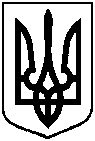 від 19 серпня 2020 року № 7300-МРм. СумиПро заборону грального бізнесу на території Сумської міської ОТГ